ANEXO 6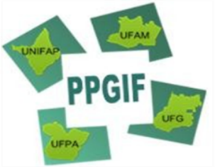 UFG/UFAM/UNIFAP/UFPAPrograma de Pós-Graduação em Inovação FarmacêuticaREQUERIMENTO DE MATRÍCULAData:  	Assinatura do(a) Aluno(a)	 	Assinatura do(a) Orientador(a)   	Nº de matrícula (não preencher):Ingresso 2023, Calendário: (   ) 1      (   ) 2 Nome:Nome:Orientador(a):Orientador(a):IES de origem:IES de origem:Endereço residencial:Endereço residencial:CEP:CEP:Cidade/Estado:Cidade/Estado:E-mail:E-mail:Fone (Fixo):Celular: